WZP.271.3.2022							Wołów, dn. 30.03.2022 r.
ZAWIADOMIENIE O WYBORZE NAJKORZYSTNIEJSZEJ OFERTYdot.: postępowania o udzielenie zamówienia publicznego. Numer sprawy: WZP.271.3.2022. 
Nazwa zadania: „Budowa budynku mieszkalnego w m. Lubiąż przy ul. Willmanna 26”Działając na podstawie art. 253 ust. 1 pkt. 1) Prawa zamówień publicznych zamawiający informuje, że w prowadzonym postępowaniu wybrano do realizacji zamówienia najkorzystniejszą ofertę złożoną przez wykonawcę:

”PETRO” Firma OgólnobudowlanaPiotr KozłowskiOsłowice 4356-209 JemielnoUzasadnienie wyboru: 
Oferta najkorzystniejsza wybrana została zgodnie z art. 239 i następne ustawy Pzp, na podstawie kryteriów oceny ofert określonych Specyfikacji warunków zamówienia. Kryteriami oceny ofert były: cena – 60 pkt, gwarancja - 40 pkt. Oferta otrzymała najwyższą liczbę punktów tj. 100 zgodnie ze wzorami opisanymi w Specyfikacji warunków zamówienia. W prowadzonym postępowaniu złożono następujące oferty:Punktacja przyznana ofertom podlegającym ocenie:2. Podpisanie umowy możliwe będzie po dopełnieniu wszelkich formalności. Miejsce i termin podpisania umowy zostaną uzgodnione z wyłonionym wykonawcą.  
Środki ochrony prawnej
Od niniejszej decyzji zamawiającego, wykonawcy przysługują środki ochrony prawnej (Odwołanie, Skarga do Sądu).Informacje dotyczące środków ochrony prawnej znajdują się w Specyfikacji warunków zamówienia oraz w Dziale IX Prawa zamówień publicznych "Środki ochrony prawnej", art. od 505 do 590.
____________________________________
Kierownik ZamawiającegoSprawę prowadzi: Anna Lis tel. 71 319 13 64Sporządził: Anna Mykowska, tel. 71 319 13 44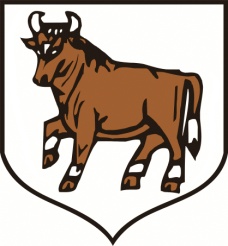 URZĄD MIEJSKI W WOŁOWIEtel. (071) 319 13 05                                                Rynek 34fax (071) 319 13 03                                                56-100 Wołówe-mail: sekretariat@wolow.pl                       www.wolow.plL.p.Nazwa i adres wykonawcy1„PETRO” Firma Ogólnobudowlana Piotr Kozłowski, Osłowice 43, 56-209 Jemielno2Usługi Remontowo Malarskie Krzysztof Popławski, ul. Wiśniowa 37, 56-100 WołówLpNazwa i adres WykonawcyCena bruttoCena waga - 60Gwarancjagwarancjawaga - 40Łączna liczba punktów przyznana Wykonawcy1„PETRO” Firma Ogólnobudowlana Piotr Kozłowski, Osłowice 43, 56-209 Jemielno810 000,00 zł60 pkt60 miesięcy40 pkt100 pkt2Usługi Remontowo Malarskie Krzysztof Popławski, ul. Wiśniowa 37, 56-100 Wołów859 000,00 zł56,58 pkt60 miesięcy40 pkt96,58 pkt